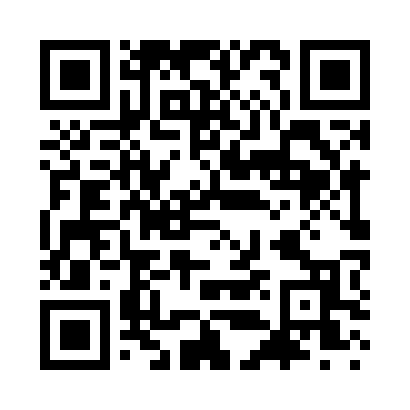 Prayer times for Alabama Landing, Louisiana, USAWed 1 May 2024 - Fri 31 May 2024High Latitude Method: Angle Based RulePrayer Calculation Method: Islamic Society of North AmericaAsar Calculation Method: ShafiPrayer times provided by https://www.salahtimes.comDateDayFajrSunriseDhuhrAsrMaghribIsha1Wed5:066:201:054:467:519:052Thu5:056:191:054:467:519:063Fri5:046:191:054:477:529:074Sat5:036:181:054:477:539:085Sun5:026:171:054:477:549:096Mon5:016:161:054:477:549:107Tue5:006:151:054:477:559:118Wed4:586:141:054:477:569:129Thu4:576:131:054:477:579:1310Fri4:566:121:054:477:579:1411Sat4:556:121:054:477:589:1512Sun4:546:111:054:477:599:1613Mon4:536:101:054:478:009:1714Tue4:526:101:054:478:009:1715Wed4:526:091:054:478:019:1816Thu4:516:081:054:478:029:1917Fri4:506:081:054:478:029:2018Sat4:496:071:054:478:039:2119Sun4:486:061:054:478:049:2220Mon4:476:061:054:478:049:2321Tue4:476:051:054:488:059:2422Wed4:466:051:054:488:069:2523Thu4:456:041:054:488:069:2624Fri4:446:041:054:488:079:2725Sat4:446:031:054:488:089:2726Sun4:436:031:054:488:089:2827Mon4:426:021:064:488:099:2928Tue4:426:021:064:488:109:3029Wed4:416:021:064:488:109:3130Thu4:416:011:064:498:119:3131Fri4:406:011:064:498:119:32